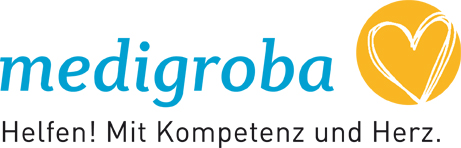 Wundtag Mittwoch, 25.07.201809.00 – 09.20 Uhr 	Begrüßung Andrea König / Anja Hetzel medigroba GmbH09.30  – 11.00 Uhr 	Herausforderung Palliative WundversorgungKerstin Eggart, Wundexpertin ICW®, exam. Gesundheits- und Krankenpflegerin	11.00 – 11.30 Uhr 	Kaffeepause11.30 – 13.30 Uhr 	Herausforderung Wirtschaftlichkeit in der Wundversorgung				Regress und Regressvermeidung			Uwe Drechsler – Mölnlyke Healthcare13.30 – 14.30   Uhr     Mittagspause - für kleine Snacks und Getränke ist gesorgt(Ausstellung der BSN medical GmbH/
Mölnlyke Health Care GmbH / Smith & Nephew GmbH)14.30 – 15.00 Uhr	Herausforderung Charcot Fuß und seine TherapieFrau Dr. Born, diabetische Fußambulanz Steinenbergklinikum, Reutlingen15.00 – ca.16.00 Uhr  Abschlussdiskussion, Feedback, Wünsche….Preis: 			61,00 zzgl. MwSt incl. Verpflegung und GetränkenWir freuen uns auf Ihre Anmeldungen und auf einen informativen Tag mit Ihnenund verbleiben mit freundlichen Grüßen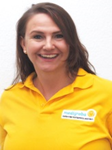 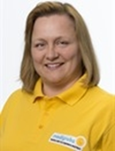                                               Andrea König         und               Anja Hetzel                Anmeldungen bitte über: www.medigroba.de oder brigitte.allgayer@medigroba.de